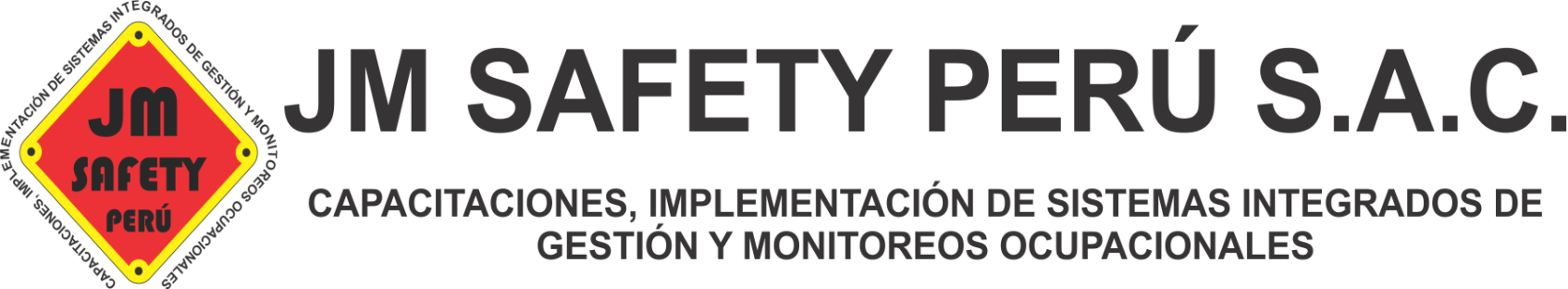                 COTIZACIÓN | MONITOREOS DE AGENTES OCUPACIONALESNuestro objetivo es de brindarle el mejor servicio de Monitoreos de Agentes Ocupacionales. La actualización de esta información nos permitirá mantenerle informado de las ofertas, eventos y boletines más recientes que se ajusten a sus requisitos.AL TERMINAR DE LLENAR EL FORMULARIO ENVIENOS EL ARCHIVO AL CORREOmonitoreos@jmsafetyperu.com.pe  jaime.montoya@jmsafetyperu.com.peINFORMACIÓN DEL CONTACTOCorreo Electrónico: 	Apellidos y Nombres: 	Puesto de Trabajo:	Empresa:			Celular:			RPC  RPM OtroSELECCIONE LOS AGENTES OCUPACIONALES QUE DESEA COTIZAR y coloque la cantidad de puntos de monitoreo a su costadoAgentes Físicos		Ruido Ocupacional						Ruido Ambiental 	Iluminación 							Vibración mano-brazo 						Vibración cuerpo entero	Estrés Térmico 							Confort Térmico							Radiación Electromagnéticas 						Velocidad de Aire 	Radiación Solar 							Temperatura 		Humedad 								Otro 				 Agentes Químicos		Polvo Respirable	  						Polvo Inhalable		Humos Metálicos						COV’s				Gases Inorgánicos	CO				Tolueno, Xileno							Otro				Agentes Biológicos		Mésofilos/Aerobios  						Coliformes Totales	Agua				Otro				Agentes Disergonómico	Identificación de factores de riesgo					Posturas Forzadas												Movimiento Manual de Cargas						Movimiento, Empuje y Tracción					Movimientos Repetitivos							Fuerzas										Pantallas de Visualización de datos (Oficinas)			Manipulación de Pacientes						Agentes Psicosociales	ISTAS 21 para más de 20 trabajadores						 								ISTAS 21 para menos de 20 trabajadores						 								Fatiga y Somnolencia	Otro				BRÍNDANOS LOS SIGUIENTES DATOS PARA PODER REALIZAR LA COTIZACIÓNLugar donde se realizará los monitoreos: 			Número de puestos de trabajo en la empresa: 		Número de Trabajadores:					Rubro de la Empresa:						Fecha programada para el monitoreo:			VISISTE NUESTRA PAGINA WEB: www.jmsafetyperu.com.peEscribanos a: gerencia@jmsafetyperu.com.pemonitoreos@jmsafetyperu.com.peRPC: 987845282